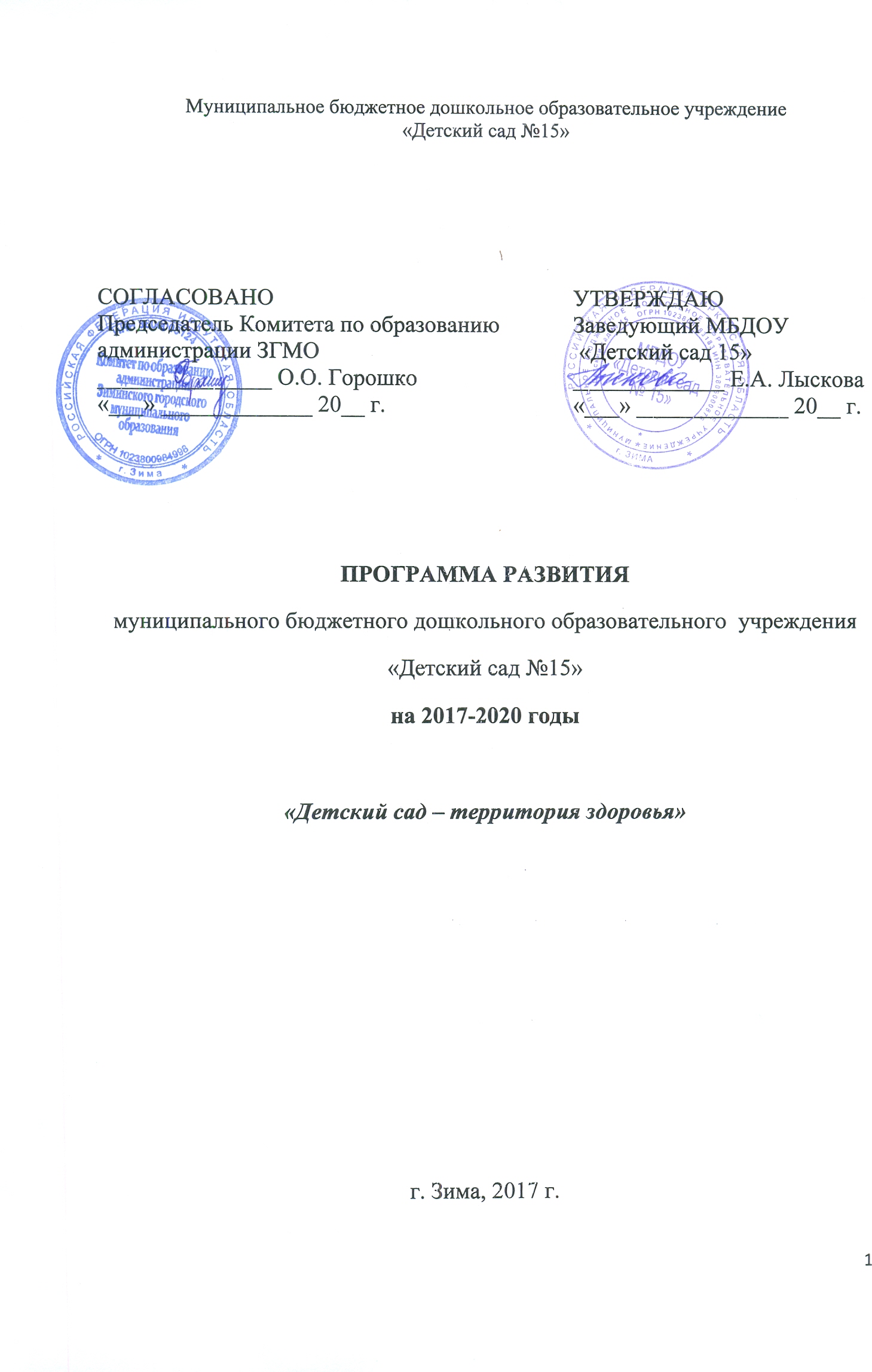 Рецензент ____________________________________________________________________________________________________________________________________СодержаниеПрограммы развитияМБДОУ «Детский сад» № 15Введение……………………….............................................................................4Паспорт Программы развития на 2017 -2020 г.г..…………....................52. Информационная справка МБДОУ «Детский сад» № 15 ………………....9Проблемно-аналитический анализ деятельности учреждения……......114.Концепция Программы развития ……………….............................................215.Цели и задачи………………………….……………………………………….236. Этапы реализации программы………………………………….……………247. План реализации программы  …………………………………………….…258.  План действий ………………………………………………………..……...269. Ожидаемые результаты………………………………………………………3210.Финансирование Программы развития………………….…………………3211.Система организации контроля за выполнением Программы развития…3312.Элементы риска развития программы………………………………………33Введение	Программа развития является обязательным локальным актом, наличие которого в образовательной организации закреплено законодательно.	Программа развития – определяет стратегические направления развития образовательной организации на среднесрочную перспективу. Программа как управленческий документ развития МБДОУ «Детский сад № 15» определяет ценностно - смысловые, целевые, содержательные и результативные приоритеты развития, задает основные направления эффективной реализации муниципального задания. Программа как проект перспективного развития МБДОУ «Детский сад № 15» призвана:- обеспечить качественную реализацию муниципального задания и всесторонне удовлетворение образовательных запросов участников образовательных отношений;- консолидировать усилия всех заинтересованных субъектов образовательного процесса и социального окружения ДОУ для достижения цели Программы.            В основу реализации Программы положен современный программно-проектный метод, сочетающий управленческую целенаправленность деятельности администрации и творческие инициативы со стороны рядовых сотрудников. Выполнение муниципального задания происходит в рамках направлений, представляющих комплекс взаимосвязанных задач и мероприятий, нацеленных на обеспечение доступности качественного образования в соответствии с показателями эффективности работы образовательного учреждения. 	Инициативы со стороны педагогического коллектива по реализации Программы оформляются как педагогические проекты.Приоритетным направлением Программы развития и работы в целом является воспитание физически и психически здорового ребенка. 	В современном обществе проблема сохранения и укрепления здоровья детей является как никогда ранее актуальной. Это объясняется тем, что к дошкольникам предъявляются весьма высокие требования, соответствовать которым могут только здоровые дети. А о здоровье можно говорить не только при отсутствии каких-либо заболеваний, но и при условии гармоничного нервно-психического развития, высокой умственной и физической работоспособности. Общеизвестно, что здоровье определяется многочисленными внутренними и внешними факторами и характеризуется как состояние организма, при котором отсутствие заболевания сочетается с физическим, психическим и социальным благополучием человека. Как свидетельствует большинство научных исследований, факторы внешней среды в формировании здоровья ребёнка имеют преимущественное значение. Поэтому так важно создание всех необходимых санитарно-гигиенических и психолого-педагогических условий в дошкольных образовательных учреждениях, т.к. только здоровый ребёнок может успешно усваивать всё то, чему его учат, справляться с предъявляемыми требованиями, быть активным, работоспособным, нормально развиваться. Это обязывает дошкольные учреждения считать приоритетным направлением своей работы укрепление здоровья детей, предупреждение возможных отклонений в их развитии. Процесс формирования здоровья детей – это многотрудный процесс, состоящий из огромного количества деталей и звеньев. В нём пересекаются медицинские, психолого-педагогические и социально-бытовые аспекты. 	Для достижения положительных результатов в работе необходима организация системы профессионального сопровождения всех субъектов образовательного процесса по развитию здоровой гармоничной личности.	В связи с этим возникает необходимость в создании Программы развития дошкольного образовательного учреждения №15 «Солнышко» на 2017-2020 гг., основное назначение которой - формирование культуры психического и физического здоровья всех субъектов образовательного пространства. Программа определяет не только сегодняшний уровень работы дошкольного учреждения, но и выстраивает концепцию его развития, разрабатывает направления, задачи концепции качественного перехода к современному детскому дошкольному учреждению, которое должно являться «источником» здоровья.Паспорт программы развитиямуниципального бюджетного дошкольного образовательного учреждения«Детский сад № 15»2. Информационная справка о деятельности МБДОУ «Детский сад №15» 	Изначально принадлежало ведомству «Восточно-Сибирского Управления Строительством». Дошкольное учреждение выстроено по специальному проекту на 12 групп - 280 мест.	В 1 декабря 1990г. детский сад передан в городской отдел народного образования г. Зимы. Количество групп сокращено до 7, далее до 5 ввиду малой численности детей, низкой рождаемости. Освободившиеся помещения были заняты филиалом «Детской юношеской спортивной школой», фильмотекой.	В 1995г. зарегистрировано, получило лицензию и аккредитацию как муниципальное общеобразовательное учреждение II квалификационной категории.В 2008г. количество детей увеличилось, была организована группа № 8 для часто и длительно болеющих детей.В 2012г. открыта еще одна дополнительная группа № 9.	Есть основание считать наше ДОУ конкурентно способным, занимающим прочное место на рынке образовательных услуг. Рядом с дошкольным учреждением располагаются: детская поликлиника, школа № 7, № 1, детский сад № 16, дом культуры «Горизонт», Управление соцзащиты населения.	Это создаёт благоприятные возможности для обогащения деятельности ДОУ, расширяет спектр возможностей по организации физкультурно-оздоровительной, коррекционной работы, осуществления сотрудничества с педагогическими коллективами.	В ДОУ имеются: кабинет заведующего, методический кабинет, медицинский кабинет и изолятор, 9 групповых комнат, кабинет завхоза, пищеблок, прачечная, спортивный и музыкальный залы, оснащенный спортивным оборудованием и музыкальным инструментом.На территории ДОУ имеются летние веранды, игровое оборудование.	В МБДОУ образовательная деятельность осуществляется на государственном языке Российской Федерации, в соответствии с законодательством Российской Федерации.	МБДОУ «Детский сад №15»  обучение воспитанников осуществляет в очной форме. Основание: п.2. ст. 17 Федерального закона от 29.12.2012 № 273-ФЗ «Об образовании в Российской Федерации».
	В настоящее время в МБДОУ «Детский сад №15» воспитывается 258 человек, из них 2 ребенка инвалида, 51 ребенок с ОНР разного уровня, действует 9 групп с 12 часовым пребыванием детей. 1 – группа раннего возраста от 1,6 до 3 лет,2 – младших группы от 3 до 4 лет,2 – средних группы от 4 до 5 лет,2 – старшие группы от 5 до 6 лет,2 – подготовительных к школе группы от 6 до 7 лет.Общие требования к приему воспитанников в детский сад определяются законодательством Российской Федерации. Порядок приема воспитанников в детский сад определяется Учредителем. В МБДОУ принимаются дети от 2 до 8 лет. Контингент воспитанников формируется в соответствии с их возрастом и видом дошкольного образовательного учреждения.Сохранение контингента воспитанниковДетский сад посещает 258 детей, из них 2 ребенка инвалида, 51 ребенок с ОНР разного уровня.3 . Проблемно-аналитический анализ деятельности учрежденияКадровый составПедагогический коллектив состоит из 24 педагогов.Анализ уровня квалификацииОбразовательный уровеньВозрастной уровень (от более старшего к более младшему)Стаж (от более большого к меньшему)	Значительная часть педагогического коллектива (50%) активно участвуют в методических мероприятиях федерального, регионального и муниципального уровня, (70%) эпизодически принимают участие и лишь (30%) не принимают участия в данных мероприятиях. Проблема: недостаточная заинтересованность некоторых педагогов в результатах труда, мотивация к переходу ДОУ в режим развития, нововведений; - незначительный приток молодых специалистов педагогических кадров; - отсутствие у части педагогов целостного представления о результатах своей деятельности; - отсутствие у некоторых педагогов квалификационной категории. 	Укрепление и сохранение здоровья воспитанниковОсобое внимание на протяжении многих лет коллектив детского сада уделяет созданию условий для физкультурно – оздоровительной работы с детьми, для реализации двигательной активности детей, потребности в общении и в познавательной деятельности.Одной из важнейших функций является охрана и укрепление здоровья детей.Совершенствование работы по обеспечению физического и психического здоровья детей осуществлялось путем активизации народных подвижных игр в ДОУ. Регулярно выполняются физкультурно-оздоровительные и закаливающие мероприятия. Воспитательно-оздоровительные мероприятия вырабатывают разумное отношение детей к своему организму, прививают необходимые санитарно-гигиенические навыки, учат адаптироваться в постоянно изменяющихся условиях окружающей среды. Педагогами разработана картотека подвижных игр по возрастным группам. Классификация игр осуществлена по степени подвижности, преобладающим движениям и по предметам, которые используются в игре.  Проделанная работа значительно облегчает организацию двигательной активности детей на прогулке. Подвижные игры служат методом совершенствования уже освоенных детьми двигательных навыков и воспитания физических качеств, что широко способствует укреплению здоровья детей. Все дети выполняют нормативы по основным видам движения (бег, метание мяча, прыжки в длину с места, прыжки в высоту).Для достижения максимального оздоровительного и общеукрепляющего эффекта осуществлялись следующие виды закаливания: полоскание рта и горла прохладной водой, контрастные воздушные ванны, умывание рук до локтей, босохождение, солевое закаливание. Все эти виды закаливания интегрировались с элементами дыхательной, пальчиковой и артикуляционной гимнастики, гимнастики для глаз. Большое внимание уделяли профилактике плоскостопия, проводились специальные упражнения с использованием нестандартного оборудования: массажные дорожки, коврики.В целях оздоровления дети получали кислородный коктейль, чай с лимоном, для витаминизации использовали аскорбиновую кислоту.В ДОУ созданы благоприятные санитарно – гигиенические условия, соблюдается режим дня, обеспечивается заботливый уход за каждым ребёнком на основе личностно – ориентированного подхода, создана достаточная физкультурно – оздоровительная среда.Здоровье детей, посещающих МБДОУ, является предметом пристального внимания педагогического коллектива.  С целью сохранения, укрепления здоровья детей, воспитания у них потребности в здоровом образе жизни организованы следующие оздоровительные и профилактические мероприятия:-Сбалансированное детское питание с учетом индивидуальных показаний-Индивидуальный подход к питанию аллергиков-«Дорожка здоровья» и бодрящая гимнастика после сна-Дыхательная гимнастика-Профилактика ОРВИ: С-витаминизация.Группы здоровья	Появляются тенденции к повышению заболеваемости, этому способствуют сложные социально-экономические условия в семьях, боязнь некоторых родителей закаливающих процедур и профилактических мероприятий (отказ от прививок против гриппа), а также приходом в детский сад ослабленных детей уже с рождения. Проблема.Число заболеваний выросло. Одной из причин этого мы видим в низком проценте прививаемости воспитанников от гриппа и ОРВИ в период обострения простудных заболеваний (ноябрь, февраль месяцы) и отсутствии детского коллективного иммунитета защиты против вируса простудных заболеваний, а так же это связано с приходом в детский сад ослабленных детей уже с рождения. На число заболеваемости детей влияет также наличие группы раннего возраста, в которой малыши чаще и длительнее болеют, особенно в период адаптации к ДОУ. Высоким остается количество дней, пропущенных детьми по болезни и по другим причинам (отпуск родителей, домашний режим, пропуски без уважительной причины).       	Все это требует активизации работы педагогического, медицинского персонала по внедрению эффективных здоровьесберегающих технологий по профилактике заболеваний, просветительских бесед с родителями, убеждений в необходимости прививать ребенка соответственно возрасту, если нет медицинских противопоказаний. Взаимодействия ДОУ с родителями воспитанников по формированию здорового образа жизни детей Главным партнером дошкольной образовательной организации является родительская общественность. Поэтому большое внимание специалисты детского сада уделяют изучению семей воспитанников с целью привлечения их к совместной деятельности и использования потенциала родителей для решения задач воспитания и обучения. Работа с родителями в отчетном году строилась согласно годового планирования. В течение года проводились общие и групповые собрания, на которых обсуждались вопросы: по ознакомлению с целями и задачами образовательного процесса в учреждении; организации физкультурно-оздоровительной работы; художественно-эстетического развития, результаты подготовки детей к школе и др.  В работе с родителями воспитанников были использованы следующие формы работы:- групповых родительских собраний (3 раза в год) по актуальным темам всестороннего развития детей дошкольного возраста и организации работы с детьми в ДОУ;- общих родительских собраний (2 раза в год);- дней открытых дверей;- праздников;- консультации педагогов и специалистов ДОУ;- открытых просмотров режимных моментов;- индивидуальных бесед;-проведение акций;-анкетирование;- оформлялись наглядно-информационные материалы в групповых родительских уголках и стендах ДОУ;- пополнение сайта МБДОУ информацией.Особое внимание уделялось имиджу дошкольного учреждения:создание тематических слайдов - презентаций для родительских собраний, разработка и распространение тематических буклетов и пр.Родители принимают участие в жизнедеятельности учреждения: оказывали посильную помощь в оборудовании групп, изготовлении атрибутов и пошиве костюмов к детским праздникам, участвовали в конкурсах.Результатом работы педагогов и специалистов с родителями воспитанников явилось повышение педагогической грамотности родителей воспитанников, стабилизации внутрисемейных отношений, заинтересованность родителей воспитанников в образовательном процессе, жизни МБДОУ. С целью отслеживания динамики предоставления образовательных услуг и на выявление удовлетворённости родителей качеством образовательных услуг в конце учебного года было проведено анкетирование.Результаты данных анкет показывают, что большинство родителей положительно оценивают качество предоставляемых образовательных услуг.Основные категории родителей – служащие, интеллигенция и рабочие.По количественному составу семьи:15,3% детей из неполных семей (38 семей); 18% детей из многодетных семей (45 семей); 2% детей опекаемых (5 семей); 0,8% детей инвалидов (2 семьи).Возрастной ценз родителей 65% до 30 лет и 35% до 40 лет.Родители - самые главные наши сотрудники и партнеры.Потенциальные возможности тесного взаимодействия с расположенными объектами культуры, образования и спорта, медицины позволяют удовлетворять интеллектуальные, эстетические, физические потребности детского учреждения, воспитанников и их семей.Взаимодействие на протяжении многих лет со школой №7, № 1, домом культуры «Горизонт», позволяет проводить совместные досуговые и культурно-массовые мероприятия, организовывать встречи с творческими людьми.Значительное количество выпускников дошкольного учреждения становятся учащимися данных школ (общеобразовательных, музыкальных, художественных, спортивных).Наряду с положительными тенденциями обозначился ряд проблем: низкий культурный уровень отдельных людей жителей нашего микрорайона, выражающийся в асоциальном поведении молодежи, уничтожающей зоны озеленения ДОУ, постройки, что пагубно влияет на нравственную культуру воспитанников ДОУ. т.д.). Проблема: не все родители проявляют активность в жизнедеятельности ДОУ. Некоторые педагоги испытывают трудности в проведении мероприятий с родителями. Многие родители, ссылаясь на занятость или отсутствием времени стараются не посещать мероприятия в ДОУ.Материально-техническая база	Дошкольная образовательная организация финансируется за счёт средств областного  бюджета. В здании МБДОУ расположены следующие помещения: - кабинет заведующего; - методический кабинет, в нем представлены необходимые библиотечно-информационные, учебно-методические, наглядные, дидактические, игровые, информационно-коммуникативные материалы. - медицинский кабинет; - изолятор; - музыкальный, спортивный залы оснащены оборудованием, атрибутами для деятельности детей. Для проведения физкультурных занятий есть все необходимое спортивное оборудование; - групповые помещения, оборудование которых требует обновления. Предметно пространственная развивающая среда организована по принципам вариативности, доступности и безопасности, - пищеблок оснащён необходимым современным технологическим и холодильным оборудованием и инвентарём; - прачечная - прогулочные участки с верандой (требуется обновление); -спортивная площадка На территории ДОУ расположены: -цветник; - огород;  уголок леса и сада. Игровое и учебное оборудование представлено не в достаточном количестве. Методический кабинет требует пополния методической и детской художественной литературой. Преодоление экономических трудностей при организации среды осуществляется усилиями творческого педагогического коллектива ДОО – это проведение мелкосрочного ремонта, изготовление дидактических и развивающих игр и пособий, использование детских работ для оформления групп. Проблема: для укрепления материально-технической базы, и соблюдения принципа насыщенности развивающей предметно-пространственной среды требуется вложение значительных финансовых средств. Для благоустройства территории ДОУ, развития игровой деятельности воспитанников, безопасности детей на прогулке возникает необходимость оборудовать участки развивающими современными формами  (малыми архитектурными формами).Для укрепления материально-технической базы и соблюдения принципа насыщенности развивающей предметно-пространственной среды требуется вложение значительных финансовых средств. Для благоустройства территории ДОУ, развития игровой деятельности воспитанников, безопасности детей на прогулке возникает необходимость оборудовать участки развивающими современными формами  (малыми архитектурными формами).Образовательная деятельность	Основная образовательная программа МБДОУ «Детский сад №15» (далее ООП ДО) обеспечивает разностороннее воспитание, образование и развитие детей в возрасте от 1,5 до 7 лет с учетом их возрастных и индивидуальных особенностей. ООП ДО охватывает все основные моменты жизнедеятельности детей с учетом всех видов детской деятельности в каждом возрастном периоде. Цели и задачи воспитания определены на основе мониторинга педагогической деятельности, потребностей родителей, социума, в котором находится дошкольное учреждение. ООП ДО разработана на основе изучения контингента родителей (образовательный, возрастной, материальный уровень) с учетом их социального заказа как активных участников педагогического процесса На основе проведенного проблемно-ориентированного анализа организации образовательного процесса в ДОУ, учитывая возрастные и индивидуальные особенности развития детей, в соответствии с миссией ДОУ – воспитание ребенка, готового к успешному обучению в школе по основным направлениям – физическому, социально-личностному, познавательно-речевому и художественно-эстетическому. Образовательный процесс осуществляется на русском языке. Воспитательно - образовательный процесс включает в себя: непосредственно образовательную деятельность по реализации образовательных областей, объем которой зависит от возраста детей; совместная деятельность взрослого и ребенка; самостоятельная деятельность детей; взаимодействие с семьями детей. Цель деятельности ДОУ заключается в построении работы ДОУ в соответствии с ФГОС ДО, создании благоприятных условий для полноценного проживания ребенком дошкольного детства, формирования основ базовой культуры личности, всестороннее развитие психических и физических качеств в соответствии с возрастными и индивидуальными особенностями, подготовка ребенка к жизни в современном обществе.В группах компенсирующей (комбинированной) направленности реализуется Адаптированная  основная  образовательная  программа дошкольного образования  для детей с тяжелыми нарушениями речи (ОНР III- уровень) 5-7 лет (далее - АООП ДО). Основная  цель  АООП ДО -   создание условий для выравнивания речевого и психофизического развития детей с ОНР и обеспечение их всестороннего гармоничного развития, построение  системы  коррекционной  работы  в группе компенсирующей направленности для детей с  ОНР 5-7 лет, предусматривающей взаимодействие специалистов ДОУ и родителей воспитанников с ОВЗ (дети с ТНР).Реализация АООП ДО решает следующие задачи: коррекция нарушений развития (формирования и развития самостоятельной, связной, грамматически правильной речи, коммуникативных навыков; овладения детьми фонетической системой русского языка, элементами грамоты) и социальная адаптация воспитанников с ОВЗ (дети с ТНР).Задача формирования и развития самостоятельной, связной, грамматически правильной речи, коммуникативных навыков; овладения детьми фонетической системой русского языка, элементами грамоты включает в себя:обеспечение  практического  усвоения  лексических  и  грамматических  средств  языка   (обогащение  и  активизация  словаря,  использование  различных  вариантов  словоизменения  и  словообразования);формирование  правильного  звукопроизношения  (воспитание  артикуляционных  навыков  звукопроизношения, слоговой  структуры, развитие  фонематического  слуха  и  восприятия);подготовку  ребенка  к  обучению  грамоте,  овладение  элементами  грамоты  (ознакомление  с  основными  понятиями:  звук,  буква,  слог,  слово,  предложение;  развитие  навыка  звукобуквенного  анализа  слов,  навыка  анализа  предложений);развитие  навыков  связной  речи  (обучение  разным  видам  пересказа  (подробному,   выборочному,  краткому), составление  разных  видов  рассказов  (описание,  по  серии  картин,  по  одной  сюжетной  картине,  по  предложенному  плану,  по  заданному  началу  или  концу  и  т.д.);совершенствование  мелкой  моторики,  зрительно-моторной  координации,  пространственно-временных  ориентировок,  конструктивного праксиса;развитие  психических  процессов,  мыслительных  операций  (анализ,  синтез,  сравнение,  обобщение,  классификация);формирование  умения  планировать  деятельность,  осуществлять  самоконтроль  и  самооценку;овладение  способностью  к  саморегуляции поведения  и  проявлению  волевых  усилий  для  выполнения  поставленных задач.Эффективное решение проблемы преодоления общего недоразвития речи возможно при соблюдении ряда условий, одним из которых является определение теоретической базы, обеспечивающей концептуальный научно-теоретический подход к осуществлению диагностики и коррекции системного недоразвития речи у детей.Содержание коррекционной работы разработано группой педагогов ДОУ: учителями-логопедами Усовой М.В., Товкач Е.С., заместителем заведующего по ВМР С.А. Михайловой. В 2015-2016 уч. году МБДОУ «Детский сад №15» выпустило 53 выпускников, осваивающих АООП ДО.  Все они успешно зачислены в общеобразовательную школу.В конце текущего учебного года учитель-логопед провел сравнительный анализ речевого развития и отследил динамику развития подготовительной группы.	На основании тестовой методики Т.В. Кабановой, О.В. Домниной выявлены следующие результаты: сравнительный анализ диагностического обследования на начало года и конец года показал рост в сформированности речевых умений и навыков: уровень понимания речи повысился на 4%, сенсоматорный уровень на 4%, грамматический строй на 17%, словарь и словообразование на 21%, связная речь на 23%, общая и мелкая моторика на 9%.Благодаря проведенной коррекционной работе прослеживается положительная динамика в речевом развитии: показатель вырос на 7 %, в начале года была 2 степень успешности, к концу года показатель вырос до 3 степени успешности. Обусловлено это тем, что коррекционная работа строится с учетом индивидуальных особенностей детей и структуры дефекта каждого ребенка, что позволило добиться положительного результата. Система в работе с детьми, тесная взаимосвязь с родителями и воспитателями также повлияли на положительный результат. Кроме положительных результатов есть и трудности. Проблема: некоторые родители не всегда прислушиваются к советам, считают, что всю необходимую коррекционную работу дети должны получать в дошкольном учреждении, без должного внимания и ответственности относятся к выполнению предложенных заданий на закрепление пройденного материала, не закрепляют поставленные звуки в речи детей, поэтому результаты работы с такими детьми невысокие.Концепция Программы развития МБДОУ	На современном этапе развития дошкольного образования возникла объективная потребность в совершенствовании процесса функционирования ДОУ, повышении его конкурентоспособности. Основным механизмом оптимизации системы дошкольного образования является поиск и освоение инноваций, соответствующих потребностям и возможностям образовательного учреждения, удовлетворяющих интересы и потребности детей, родителей, педагогов и ближайшего социального окружения.Признание самоценности детства как важного этапа в жизни подрастающего человека, поставило перед педагогами необходимость решения комплекса важных задач, связанных с воспитанием, обучением и развитием. Приоритетными задачами является формирование здоровья детей и обеспечение успешной социализации и адаптации к социуму /В.П. Лебедев, В.А. Орлов, В.А. Ясвин, Г.М. Андреева/.Важно уточнить, что понимается нами под категориями здоровье, социализация и адаптация к социуму. Каждое из этих понятий можно рассматривать обособленно, в то же время, в реальной жизни в процессе воспитания, обучения и развития ребенка эти процессы взаимосвязаны и дополняют друг друга. Успешная социализация и адаптация возможна только у здорового ребенка, в то же время, состояние здоровья ребенка характеризуется, в том числе, и способностью к успешной социализации и адаптации. Нарушение здоровья приводит к социальной дезадаптации, неблагоприятные социальные условия могут привести к нарушению здоровья. Ученые выделяют различные аспекты в теории и практике здоровьесберегающего образования. Одним из перспективных направлений здоровьесберегающей педагогики является «поиск приемов, методов воспитания и обучения, педагогических технологий, соответствующих законам функционирования мозга и индивидуально-типологическим учебным возможностям детей» /Е.Н. Дзятковская/. Например, причиной неуспеваемости детей в учебной деятельности является не отсутствие желания, мотивации или «лености» ребенка, а особенности нервно-психического развития, гетерохронность (неравномерность), гетерогенность (разнородность) созревания высших психических функций ребенка и морфофункциональных структур мозга, обеспечивающих их  функционирование. Число таких детей составляет от 50 до 70 %, обучающихся в обычных общеобразовательных учреждениях (детский сад, школа) /А.В. Сименович, Ю.В. Микадзе/Анализ психолого-педагогической литературы показал, что существуют различные взгляды на проблему социализации. В основу нашей концепции положено следующее определение социализации:Социализация – двусторонний процесс, включающий в себя, с одной стороны, усвоение индивидом социального опыта путем вхождения в социальную среду, систему социальных связей; с другой стороны, процесс активного воспроизводства индивидом системы социальных связей за счет его активной деятельности, активного включения в социальную среду /Г.М. Андреева/. Адаптация к социуму – это вхождение человека в социальную среду и его приспособление к культурным, психологическим и социальным факторам.  Важнейшим микросоциумом, кроме семьи, является дошкольное образовательное учреждение, которое включает различные сферы деятельности детей: общение в детском коллективе, учебную, игровую, двигательную, трудовую сферы. Развитие детей в условиях ДОУ происходит посредством интеграции деятельности специалистов ДОУ и внешних образовательных структур через организацию дополнительных услуг.Обеспечить построение процесса социализации в ДОУ возможно за счет установления связей с ближайшим социумом (модель прилагается).В условиях нестабильного, жестокого, неспокойного социума не хватает таких социальных качеств личности как доверие, открытость, эмпатийность, радость и духовность бытия, которые бы обеспечивали проживание полноценной жизни. Этому способствует, на наш взгляд, приобретение детьми полноценного, структурного и осознанного социального опыта. Речь идет, прежде всего, об отношениях к окружающему социуму, людям, рукотворному миру, себе.Таким образом, актуальность развития ДОУ определяется необходимостью создания развивающей образовательной среды, призванной обеспечить гармоничное развитие здоровья детей и успешную социализацию их  в социуме за счет использования эффективных средств и методов воспитания, развития и обучения.Деятельность детского сада основывается на следующих принципах: 1. Принцип научности – подкрепление всех проводимых мероприятий, направленных на укрепление здоровья, научно обоснованными и практически апробированными методиками.2. Принцип активности и сознательности – участие всего коллектива педагогов и родителей в поиске новых , эффективных методов и целенаправленной деятельности по оздоровлению себя и детей.3. Принцип комплексности и интегративности – решение оздоровительных задач в системе всего учебно-воспитательного процесса и всех видов деятельности.4.Принцип адресованности и преемственности – поддержание связей между возрастными категориями, учёт разноуровневого развития и состояния здоровья.5.Принцип результативности и гарантированности – реализация прав детей на получение необходимой помощи и поддержки, гарантия положительного результата независимо от возраста и уровня физического развития детей.Целевые показатели развития МБДОУ «Детский сад №15» на период 2017-2020 г.	Повышение эффективности здоровьесберегающего процесса в условиях дошкольного образовательного учреждения: - улучшение основных показателей состояния психофизического здоровья детей; - успешное освоение образовательной программы воспитанниками ДОУ, качественная подготовка детей к школе; - увеличение количества авторских инновационных здоровьесберегающих разработок; - расширение спектра оздоровительных услуг, оказываемых социальными институтами;-активизация родителей к совместной с образовательным учреждением здоровьесберегающей деятельности и использованию эффективных форм здоровьесбережения в семье.Цели и задачи программыЦель Программы: Совершенствование в учреждении здоровьесберегающей среды, способствующей сохранению и укреплению физического и  психического здоровья воспитанников	Задачи:Обеспечить организационно-педагогические, медико-социальные и материально-технические условия для оптимального психофизического развития детей, эмоционального благополучия, повышения их познавательной активности, функциональных и адаптивных возможностей в инновационном здоровьесберегающем пространстве ДОУ. Развивать способность педагогов к качественному моделированию здоровьесберегающего процесса в инновационном режиме посредством внедрения авторских разработок. 3. Сформировать  систему  здоровьесберегающей  и здоровьеформирующей деятельности ДОУ, с учетом индивидуальных особенностей дошкольников.4. Формировать качественно новый уровень продуктивного взаимодействия института семьи и ДОУ на основе реализации альтернативных средств воспитания и оздоровления детей.Этапы реализации программы	Внедрение программы предусматривает поэтапную реализацию стратегических и тактических действий по преобразованию организационной структуры, методического обеспечения образовательного процесса, материально-технической базы и включает следующие этапы:1-ый этап –подготовительный (создание условий для реализации программы развития) 2017 год.- разработка документации для успешной реализации мероприятий в соответствии с Программой развития;- создание условий (кадровых, материально-технических и т. д.) для успешной реализации мероприятий в соответствии с Программой развития;- начало реализации мероприятий, направленных на создание интегрированной модели развивающего образовательного пространства.- изменения организационной структуры управления ДОУ для подготовки реализации инновационных проектов. 2-ой этап – реализация основных проектов программы (работа по преобразованию существующей системы), 2018-2019 годы.- апробация и внедрение новых содержательных и технологических нововведений с целью обеспечения принципов здоровьесбережения. 3-ий этап – аналитический  (оценка эффективности реализации программы, аналитическая оценка качественных и количественных изменений, происшедших в учреждении, 2020 год.- реализация мероприятий, направленных на практическое внедрение и распространение полученных результатов;- анализ достижения цели и решения задач, обозначенных в Программе развития.8. План реализации Программы развитияНаправления Программы развития представлены в виде проектов в таблице:9.  План действий	Изменение в содержании образования с использованием личностно-ориентированных технологий планируется провести поэтапно, в течение трёх лет с момента выработки концепции развития МБДОУ.Программа развития реализуется через проекты, направленные на оптимизацию всех сторон образовательного процесса, включая управление детским садом, а значит, находятся во взаимосвязи со стратегическими задачами Программы развития детского сада.Проект 1 «Развитие профессионального мастерства и формирования профессиональных компетенций педагогов по проблеме обеспечения здоровьесберегающего образовательного пространства»	Цель:  повышение квалификации, развитие профессионального мастерства, освоение новых профессиональных компетентностей, обновление теоретических и практических знаний педагогических работников ДОУ в связи с возросшими требованиями к уровню квалификации и необходимостью освоения современных методов решения профессиональных задач.	Задачи.а)  Разработать  систему  обучающих  мероприятий  по  повышению  компетентности педагогов в области здоровьесбережения внутри учреждения.б)  Составить  каталог  электронных  образовательных  ресурсов  по здоровьесбегающим технологиям.в) Проработать Программу «Здоровей-ка» и разработать  комплекс  мероприятий  по здоровьесбережению для каждой возрастной группы.Ожидаемый результат:-  В течение данного периода времени создан и представлен для реализации полный комплекс мероприятий по здоровьесбережению для каждой возрастной группы.- Организовать подготовку педагогических кадров по вопросам оздоровления воспитанников.- Все педагоги обучены здоровьесберегающим технологиям и применяют их в работе- Сформирована стойкая мотивация на поддержание здорового образа жизни в семье.- Возрождение традиционного семейного воспитания здорового ребенка, укрепление внутрисемейных отношений, оздоровление семьи, ведение здорового образа жизни.Проект 3. «Разностороннее развитие детей»Цель:Стимулирование физического, интеллектуального и личностного развития ребенка, обеспечивая индивидуальную поддержку детей-инвалидовЗадачи:- обеспечить комфортное пребывание в ДОУ- способствовать успешному усвоению дошкольной образовательной программы- стимулировать физическое, интеллектуально-личностное развитие ребенкаОжидаемый результат:- создание современной развивающей предметно-пространственной среды, оснащенной необходимыми дидактическими, развивающими и настольно-печатными играми- создание развивающей предметно-пространственной среды с учетом двигательного режима- программа скорректирована с учетом индивидуальной поддержки детей-инвалидов- за счет внедрения современных педагогических технологий совершенствуются познавательные процессы, связная речь, грамматический строй речи, сформировано эстетическое отношение к окружающему мируПроект 4. «Социальное партнёрство семьи и дошкольного учреждения при формировании у детей основ физической культуры и здоровья»Цель:Приобщать родителей и детей  к здоровому образу жизни  через организованную модель здоровьесбережения в МБДОУ. Изучение и внедрение в практику  новых технологий, объединяющих усилия педагогов и родителей по вопросам здоровьесбережения дошкольников.Задачи:1.Создать     единое       воспитательно  - образовательное пространство на основе доверительных партнёрских   отношений  сотрудников  ДОУ  с родителями.2.Повышать педагогическую компетентность родителей  в воспитании здорового ребёнка путём использования интерактивных форм. 3.Помощь родителям в организации с детьми оздоровительной работы, направленной на формирование у них мотивации и здоровья, поведенческих навыков здорового образа жизни;4.   Разработка  интерактивных форм  и методов  взаимодействия детского сада и семьи  по охране укреплению здоровья детей.5. Изучение новых  здоровьесберегающих технологий  в ретроспективе и на современном этапе.Ожидаемый результат:- постоянная информированность родителей о работе ДОУ- укрепление семейных отношений, помощь в оздоровлении детей- повышена компетентность педагогических и родительских кадров.10. Ожидаемый результат	Повышение эффективности здоровьесберегающего процесса в условиях дошкольного образовательного учреждения: - улучшение основных показателей состояния психофизического здоровья детей; - успешное освоение образовательной программы воспитанниками ДОУ, качественная подготовка детей к школе; - увеличение количества авторских инновационных здоровьесберегающих разработок; - расширение спектра оздоровительных услуг, оказываемых социальными институтами;- активизация родителей к совместной с образовательным учреждением здоровьесберегающей деятельности и использованию эффективных форм здоровьесбережения в семье.11. Финансирование программы развития	Успешность реализации Программы развития будет возможна при условии привлечения дополнительных объемов финансовых ресурсов, полученных в рамках эффективного расходования бюджетных средств (СБ) и привлечения внебюджетных средств (ВС).Успешность реализации Программы развития возможна в рамках эффективного расходования бюджетных средств на выполнение утвержденного муниципального задания.12.Система организации контроля за выполнением Программы развитияПостоянный контроль выполнения Программы осуществляет администрация МБДОУ.Творческая группа разрабатывает ежегодные планы мероприятий с указанием ответственных за реализацию отдельных проектов, представляет их на Педагогическом совете. Освещение хода реализации Программы (по результатам отчетов) на сайте дошкольного образовательного учреждения, на конференциях и семинарах разного уровня и др.Ежегодные отчеты на педагогических советах дошкольного образовательного учреждения, родительских собраниях и сайте ДОУ.Результаты контроля и отчёты о проведённых мероприятиях, публичные отчеты руководителя дошкольного образовательного учреждения публикуются на сайте ДОУ.13. Элементы риска развития программы	При реализации программы развития могут возникнуть следующие риски: наличие в ДОУ родителей (законных представителей) с потребительским отношением к процессу образования, воспитания и развития их детей, с пассивным отношением к участию в мероприятиях, в управлении ДОУ; Ограниченные возможности использования вариативных форм работы в ДОУ (финансирование, помещения для многофункционального функционирования, кадры); Недостаточная подготовка педагогов ДОУ к реализации необходимого психолого-педагогического сопровождения детей.	Такова модель будущего учреждения, которое видится нам в результате реализации программы развития, которая призвана обеспечить гарантированный, экономичный и своевременный переход ДОУ в новое качественное состояние.Рассмотрена на заседанииПедагогического Совета МБДОУ «Детский сад №15»Протокол от «___» ____ 20__ г. № ___Рекомендована к практическомуприменению Решением муниципального Совета по развитию образованияПриказ от «___» ____ 20__ г. № ___Полное наименование программыПрограмма развития муниципального бюджетного дошкольного образовательного учреждения «Детский сад № 15» на 2017-2020г.г.Сроки реализации программы2017-2020 гг.Разработчики программыРуководитель программы:  Заведующий  Лыскова Е.А.Творческая группа в составе:-Михайлова С.А, заместитель  заведующего по воспитательной и методической  работе- Виниченко О.С., воспитатель-Гуназа М.А., воспитатель-Михайлова О.В., воспитатель оздоровительной группы-Спасибко Н.Н., педагог-психологОснования для разработки программыНормативно-правовыми документами для разработки программы развития на сегодня выступают следующие документы федерального, регионального и муниципального уровней:  Конституция Российской Федерации;  Национальная доктрина образования Российской Федерации до 2025 года (утверждена Постановлением Правительства РФ от 04.10.2000 г. № 751);  Концепция долгосрочного социально-экономического развития Российской Федерации на период до 2020 года (утверждена Постановлением Правительства РФ от 17.02.2008 г. № 1662-р);  Государственная программа Российской Федерации «Развитие образования» на 2013-2020 годы (утверждена распоряжением Правительства РФ от 15.05.2013 г. № 792-р);  Федеральная целевая программа развития образования на 2016-2020 годы (утверждена постановлением Правительства Российской Федерации от 23 мая 2015 г. № 497); Закон РФ «Об образовании в Российской Федерации» от 29.12.2012 г. № 273- ФЗ; Государственная программа «Доступная среда» на 2011 – 2020 гг.;Профессиональный стандарт Педагог (учитель, воспитатель), утверждённый Постановлением Правительства РФ от 18 октября . № 544н;Концепция социально-экономического развития Зиминского городского муниципального образования до 2020 г. (утверждена решением Думы ЗГМО от 27.01.2011 г. № 155); Муниципальная программа Зиминского городского муниципального образования «Развитие образования» на 2016-2018 г. г. (утверждена постановлением администрации ЗГМО от 28.08.2015 г. № 1566).Цель программыСовершенствование  в учреждении здоровьесберегающей среды, способствующей сохранению и укреплению физического и  психического здоровья воспитанниковОсновные задачи программыОбеспечить организационно-педагогические, медико-социальные и материально-технические условия для оптимального психофизического развития детей, эмоционального благополучия, повышения их познавательной активности, функциональных и адаптивных возможностей в инновационном здоровьесберегающем пространстве ДОУ; Развивать способность педагогов к качественному моделированию здоровьесберегающего процесса в инновационном режиме посредством внедрения авторских разработок;3. Сформировать  систему  здоровьесберегающей  и здоровьеформирующей деятельности ДОУ, с учетом индивидуальных особенностей дошкольников;4. Формировать качественно новый уровень продуктивного взаимодействия института семьи и ДОУ на основе реализации альтернативных средств воспитания и оздоровления детей. Этапы реализации программыПрограмма будет реализована в 2017-2020 годы в три этапа.1-ый этап – подготовительный (январь-май 2017г.)- разработка документации для успешной реализации мероприятий в соответствии с программой развития;- создание условий (кадровых, материально-технических и т. д.) для успешной реализации мероприятий в соответствии с программой развития;- начало реализации мероприятий, направленных на здоровьесбережение.2-ой этап – практический (2018-2019г.)предусматривает практическую реализацию стратегических задач программы, апробирует модель обновления содержания организационных форм и педагогических технологий.3-ий этап – итоговый (2020г.), реализация мероприятий предусматривает оценку достижений, поставленных  программой,  целей,  распространения  их  результатов  и разработку программы развития на следующий период.Ожидаемые конечные результаты, важнейшие целевые показатели программыПовышение эффективности здоровьесберегающего процесса в условиях дошкольного образовательного учреждения: - улучшение основных показателей состояния психофизического здоровья детей; - успешное освоение образовательной программы воспитанниками ДОУ, качественная подготовка детей к школе; - увеличение количества авторских инновационных здоровьесберегающих разработок; - способность педагогов к качественному моделированию здоровьесберегающего процесса;- активизация родителей к совместной с образовательным учреждением здоровьесберегающей деятельности и использованию эффективных форм здоровьесбережения в семье.Сайт МБДОУ, электронная почта, рабочий телефонhttp://mdou15zima.my1.ruэл. почта: mdou15zima@mail.ruтелефон: 8(395 54) 32379Система организации контроля за выполнением программы- контроль за ходом реализации Программы осуществляется администрацией МБДОУ «Детский сад № 15»;- в обязанности МБДОУ входит периодическое информирование родителей воспитанников о ходе реализации программы (посредством сайта, родительских собраний, отчетных мероприятий, групп в социальных сетях и т.д.).Финансирование программыБюджетные средства, внебюджетные средства Название дошкольногообразовательногоучрежденияМуниципальное  бюджетное дошкольное  образовательное  учреждение «Детский сад № 15»УчредительАдминистрация Зиминского городского муниципального образованияГод открытия  18.08.1972г.Юридический адрес665388,  Российская  Федерация,  Иркутская  область,  г.  Зима, мкр-н Ангарский, д. 67Телефон8 (395 54) 3 – 23 – 79Электронная почтаmdou15zima@mail.ruАдрес сайта в интернетеhttp://mdou15zima.my1.ruЛицензия  № 8534 от 10.11.2015г.Количество 9 группКоличество детей групп  258ЗаведующийЛыскова Елена АлексеевнаВозраст2014-20152015-20162016-20172-3100%100%100%3-7100%100%100%№Наименование группыгодИз них с ОВЗ1старшая группа №5 компенсирующей направленности «Светлячок»2014-2015131старшая группа №5 компенсирующей направленности «Светлячок»2015-2016151старшая группа №5 компенсирующей направленности «Светлячок»2016-2017152старшая группа №6 компенсирующей направленности «Колокольчик»2014-2015102старшая группа №6 компенсирующей направленности «Колокольчик»2015-2016102старшая группа №6 компенсирующей направленности «Колокольчик»2016-2017123подготовительная группа №1 компенсирующей направленности «Рябинка»2014-2015113подготовительная группа №1 компенсирующей направленности «Рябинка»2015-2016123подготовительная группа №1 компенсирующей направленности «Рябинка»2016-2017124подготовительная группа №7 компенсирующей направленности «Семицветик»2014-2015104подготовительная группа №7 компенсирующей направленности «Семицветик»2015-2016124подготовительная группа №7 компенсирующей направленности «Семицветик»2016-201713№Должностьставки1Заведующий12Заместитель заведующего  по ВМР13Воспитатели184Учитель - логопед35Педагог -  психолог16Музыкальный руководитель17Инструктор по физической культуре1Учебный годВсего педагоговВысшая КК1КК2ККБезкатегории2014-201527 человек0 (%)16 (59,3%)3 (11,1%)8 (29,6%)  2015-201627 человек0 (%)16 (59,3%)1(3,7%)10(37%)2016-201727 2 (7,4%)14 (52%)5 (18,5%)6 (22,2%)Учебный годВсего педагоговВысшееДошкольноеобразованиеВысшее педагогическоеобразованиеВысшееСреднееспециальное дошкольноеСреднее специальноеобразование2014-201527 человек2 (7,4%)5 (18,5%)3 (11,1%)10 (37%)7 (26%)2015-201627 человек2 (7,4%)8 (30%)2 (7,4%)10 (37%)7 (26%)2016-201727 человек2 (7,4%)6 (22,2)2(7,4%)13 (48%)4 (15%)Учебный годВсего педагогов55 лет и вышеот 40 лет до 55 летот 30 лет до 40 летот 20 лет до 30 лет2014-201527 человек1 (3,7%)11 (40,8%) 9 (33,3%)6 (22,2%)2015-201627 человек1 (3,7%)   15 (55,6%)     5 (18,5%)6(22,2%)2016-201727 человек4 (14,8%)12 (44,4 %)8 (29,6%)3 (11%)Учебный годВсего педагогов20 лет и вышеот 10 лет до 20 летот 5 лет до 10 летдо 5 лет2014-201527 человек10 (37,1%)6 (22%)4 (14,9%)7 (26%)2015-201627 человек12 (44.4%)5 (18,5%)4 (14,9%)6 (22,2%)2016-201727 человек15 (55,5%)3 (11,1%)2 (7,4%)7 (26%)Учебный годКоличество детейВсего пропущено по болезниПропущено за год на 1 ребёнкаПропущено за месяц на 1 ребёнка2013-2014237360715,21,72014-2015238370815,51,72015-2016258471419,01,6Учебный годIIIIIIIV2014-201579151512015-2016104132112016-201713910621Название проектаНаправлениеразвитияПериод реализации, годыПериод реализации, годыПериод реализации, годыПериод реализации, годыНазвание проектаСодержаниехарактеристики2017-20182018-20192019-20202020-2021Развитие профессионального мастерства и формирования профессиональных компетенций педагогов по проблеме обеспечения здоровьесберегающего образовательного пространстваОбеспечить регулярное и эффективное использование педагогами здоровьесберегающих технологий в совместной деятельности с детьми****2. Разностороннее развитие детейСтимулировать физическое, интеллектуальное и личностное развитие ребенка, обеспечивая индивидуальную поддержку детей-инвалидов****3. «Социальное партнёрство семьи и дошкольного учреждения при формировании у детей основ физической культуры и здоровья».Установить взаимодействие педагогов, специалистов, родителей и детей по вопросам охраны и укрепления психофизического здоровья детей. Обеспечить повышение уровня грамотности родителей.****Мероприятия проектаСроки реализацииОбучение воспитателей здоровьесберегающим технологиям (семинары, круглые столы, показ и просмотр совместной деятельности с детьми, обмен опытом спедагогами района)2017-2020г.Пропаганда здорового образа жизни среди взрослого и детского населения через:-  оформление информационных стендов дляродителей в вестибюлях, группах и на сайте МБДОУ:« Будем здоровы»«Безопасность»- организацию совместныхмероприятий с родителями:- экскурсии выходного дня;- спортивные соревнования «Папа, мама, я - спортивная семья»;- Дни Здоровья2017-2020г.Изучение программы «Здоровей-ка» и разработка комплекса  мероприятий  по здоровьесбережению для каждой возрастной группыАпрель 2017г.Отчет педагогов на тему «Современные здоровьесберегающие технологии»Сентябрь 2017г.Создание творческой группы по здоровьесбережению «Шаги здоровья»Октябрь 2017г.Составление творческой группой каталога электронных образовательных ресурсов по  здоровьесбегающимтехнологиямНоябрь 2017 -январь 2018г.Открытое представление «Дня здоровья» в каждой возрастной группеАпрель 2018г.Реализация оздоровительной технологии в младшей группеОктябрь-ноябрь 2018г.Реализация оздоровительной технологии в средней группеДекабрь 2018 – январь 2019г.Реализация оздоровительной технологии в старшей группеФевраль – март 2019г.Анализ реализации оздоровительной технологии в подготовительной группе с участием родителейМай 2019г.Организация проведения спортивных праздников, досугов, развлечений, походов в рамках здоровьесберегающей деятельностиФевраль 2017г., далее ежегодноМероприятия проектаСроки реализацииКорректировка основной образовательной программы ДОО с учетом ФГОСНа 1 сентября 2017г.Совершенствование предметно пространственной развивающей среды: использование компонентов здоровьесберегающей, здоровьеукрепляющей среды2017-2020гСоздание условий для физического развития с учётом поддержки детей с ОВЗ и детей с высоким уровнем интереса: - занятия физической культурой, - спортивные праздники, - досуги,- тематические беседы,- дни здоровья,- интегрированные занятия2017-2020гСоздание условий для познавательного развития с учётом поддержки детей с ОВЗ и детей с высоким уровнем интереса:- тематические беседы, занятия,- экскурсии в школу, библиотеку- посещение уроков в школе,- посещение библиотеки2017-2020гСоздание условий для речевого развития с учётом поддержки детей с ОВЗ и детей с высоким уровнем интереса: - чтение художественной литературы,- составление рассказов,- театрализованная деятельность,- сюжетно-ролевые игры,- занятия по развитию речи,- занятия по подготовке к грамоте- интегрированные занятия2017-2020гСоздание условий для социально-коммуникативного развития с учётом поддержки детей с ОВЗ и детей с высоким уровнем интереса:- тематические беседы,- сюжетно-ролевые игры,- чтение художественной литературы,- театрализованная деятельность2017-2020гСоздание условий для художественно-эстетического развития с учётом поддержки детей с ОВЗ и детей с высоким уровнем интереса: - тематические беседы,- продуктивная деятельность: лепка, аппликация, рисование,- чтение художественной литературы,-  музыкальные занятия2017-2020гМероприятия проектаСроки реализацииРазработка плана по самообразованию по сотрудничеству с родителями2017-2020гСоздание и организация Родительской академии «Дети – зеркало семьи»2017-2020гСовместные мероприятия с родителями:- дни здоровья-спортивные соревнования- обновление информации на сайте- общение на форуме сайта- участие в конкурсах, выставках2017-2020г